ҠАРАР                                                                         РЕШЕНИЕ23 ноябрь 2023 й.                           № 45                             23 ноября 2023 г.О проекте решения Совета сельского поселения Улу-Телякский сельсовет муниципального района Иглинский район  Республики Башкортостан «О бюджете  сельского  поселения  Улу-Телякский	  сельсовет  муниципального района  Иглинский  район Республики  Башкортостан  на 2024 год и на плановый период 2025 и 2026 годов» Во  исполнение  Федерального  закона  №131-ФЗ  от 6.10.2003 г. « Об  общих  принципах  организации  местного  самоуправления  в   Российской	 Федерации», Совет  сельского  поселения  Улу-Телякский  сельсовет  муниципального  района   Иглинский  район  р е ш и л:	1. Принять  к  рассмотрению  проект  решения Совета сельского поселения Улу-Телякский сельсовет муниципального района Иглинский район  Республики Башкортостан «О бюджете  сельского  поселения  Улу-Телякский сельсовет муниципального района  Иглинский  район Республики  Башкортостан  на 2024 год и на плановый период 2025 и 2026 годов» (прилагается).  2. Обнародовать проект решения Совета сельского поселения Улу-Телякский сельсовет муниципального района Иглинский район  Республики Башкортостан «О бюджете  сельского  поселения  Улу-Телякский сельсовет муниципального района  Иглинский район Республики  Башкортостан  на 2024 год и на плановый период 2025 и 2026 годов»  на  информационном  стенде в здании администрации сельского поселения  Улу-Телякский  сельсовет муниципального района Иглинский район   по адресу: РБ, Иглинский  район, с. Улу-Теляк, ул.Ленина,д.14а и разместить на официальном сайте сельского поселения Улу-Телякский сельсовет муниципального района Иглинский Республики Башкортостан в информационно-телекоммуникационной сети Интернет.  3. Контроль  за  исполнением  настоящего  решения  возложить  на Постоянную комиссию  Совета сельского  поселения Улу-Телякский  сельсовет  муниципального  района  Иглинский  район  Республики Башкортостан по  бюджету, налогам,  вопросам  муниципальной собственности (председатель –Закиров И.Ф.).Глава сельского поселения 				            			Р.Р.Чингизов								      Приложение								      к решению Совета сельского поселения								      Улу-Телякский	сельсовет 										      муниципального района Иглинский 									      район   Республики  Башкортостан							                   от 23 ноября 2023г.№45ПРОЕКТСовета сельского поселения Улу-Телякский сельсовет муниципального района Иглинский район   Республики БашкортостанО бюджете сельского поселения Улу-Телякский сельсовет муниципального района Иглинский район  Республики Башкортостан на 2024 год и на плановый период  2025 и 2026 годовСовет сельского поселения Улу-Телякский сельсовет муниципального района Иглинский район Республики Башкортостан р е ш и л:1. Утвердить основные характеристики бюджета сельского поселения Улу-Телякский сельсовет муниципального района Иглинский район Республики Башкортостан на 2024 год:1) прогнозируемый общий объем доходов бюджета сельского поселения в сумме 7 367 061,00 рублей;2) общий объем расходов бюджета сельского поселения в сумме 7 367 061,00рублей;2. Утвердить основные характеристики бюджета сельского поселения Улу-Телякский сельсовет муниципального района Иглинский район Республики Башкортостан на плановый период 2025 и 2026 годов:1) прогнозируемый общий объем доходов бюджета сельского поселения на 2025 год в сумме 6 746 424,00и на 2026 год в сумме6 814 665,0рублей;2) общий объем расходов бюджета сельского поселения на 2025 год в сумме 6 746 424,00рублей, в том числе условно утвержденные 135700,00 рублейи на 2026 год в сумме 6 814 665,00рублей, в том числе условно утвержденные 274 800,00 рублей.3. Установить поступления доходов в бюджет сельского поселения Улу-Телякский сельсовет муниципального района Иглинский район Республики Башкортостан на 2024 год и на плановый период 2025 и 2026 годов согласно приложению 1 к настоящему Решению.4. Казначейское обслуживание казначейских счетов, открытых администрации сельского поселения Улу-Телякский сельсовет муниципального района Иглинский район Республики Башкортостан, осуществляется Управлением Федерального казначейства по Республике Башкортостан в порядке, установленном бюджетным законодательством Российской Федерации.5. Средства, поступающие во временное распоряжение бюджету сельского поселения Улу-Телякский сельсовет муниципального района Иглинский район Республики Башкортостан, учитываются на казначейском счете, открытом администрации сельского поселения Улу-Телякский сельсовет муниципального района Иглинский район Республики Башкортостан в Управлении Федерального казначейства по Республике Башкортостан с учетом положений бюджетного законодательства Российской Федерации, с отражением указанных операций на лицевом счете, открытом получателю средств бюджета сельского поселения в финансовом органе.6. Утвердить в пределах общего объема расходов бюджета сельского поселения Улу-Телякский сельсовет муниципального района Иглинский район Республики Башкортостан, установленного пунктами 1, 2 настоящего Решения, распределение бюджетных ассигнований бюджета сельского поселения Улу-Телякский сельсовет муниципального района Иглинский район Республики Башкортостан: 1) по разделам, подразделам, целевым статьям (муниципальным программам и непрограммным направлениям деятельности), группам видов расходов классификации расходов бюджетов на 2024 год и на плановый период 2025 и 2026 годов согласно приложению 2 к настоящему Решению;                         2) по целевым статьям (муниципальным программам и непрограммным направлениям деятельности), группам видов расходов классификации расходов бюджетов на 2024 год и на плановый период 2025 и 2026 годов приложению 3 к настоящему Решению;7.Утвердить ведомственную структуру расходов бюджета сельского поселения Улу-Телякский сельсовет муниципального района Иглинский район Республики Башкортостан на 2024 год и на плановый период 2025 и 2026 годов приложению 4 к настоящему Решению.8. 1) Установить, что решения и иные нормативные правовые акты сельского поселения Улу-Телякский сельсовет муниципального района Иглинский район Республики Башкортостан, предусматривающие принятие новых видов расходных обязательств или увеличение бюджетных ассигнований на исполнение существующих видов расходных обязательств сверх утвержденных в бюджете сельского поселения Улу-Телякский сельсовет муниципального района Иглинский район Республики Башкортостан на 2024 год и на плановый период 2025 и 2026годов, а также сокращающие его доходную базу, подлежат исполнению при изыскании дополнительных источников доходов бюджета сельского поселения Улу-Телякский сельсовет муниципального района Иглинский район Республики Башкортостан и (или) сокращении бюджетных ассигнований по конкретным статьям расходов бюджета сельского поселения Улу-Телякский сельсовет муниципального района Иглинский район Республики Башкортостан при условии внесения соответствующих изменений в настоящее Решение.2) Проекты решений и иных нормативных правовых актов сельского поселения Улу-Телякский сельсовет, требующие введения новых видов расходных обязательств или увеличения бюджетных ассигнований по существующим видам расходных обязательств сверх утвержденных в бюджете сельского поселения Улу-Телякский сельсовет муниципального района Иглинский район Республики Башкортостан на 2024 год и на плановый период 2025 и 2026 годов либо сокращающие его доходную базу, вносятся только при одновременном внесении предложений о дополнительных источниках доходов бюджета сельского поселения Улу-Телякский сельсовет и (или) сокращении бюджетных ассигнований по конкретным статьям расходов бюджета сельского поселения.3) Администрация сельского поселения Улу-Телякский сельсовет Иглинский район не вправе принимать решения, приводящие к увеличению в 2024-2026 годах численности муниципальных служащих сельского поселения Улу-Телякскийсельсовет, за исключением случаев, связанных с реализацией постановлений Правительства Республики Башкортостан.9. Установить, что остатки средств бюджета сельского поселения Улу-Телякский сельсовет муниципального района Иглинский район Республики Башкортостан по состоянию на 1 января 2024 года в объеме:1) не более одной двенадцатой общего объема расходов бюджета сельского поселения Улу-Телякский сельсовет текущего финансового года направляются Администрацией муниципального района Иглинский район Республики Башкортостан на покрытие временных кассовых разрывов, возникающих в ходе исполнения бюджета сельского поселения Улу-Телякский сельсовет муниципального района Иглинский район Республики Башкортостан;2) не превышающем сумму остатка неиспользованных бюджетных ассигнований направляются в 2024 году на увеличение бюджетных ассигнований:а) на оплату заключенных от имени сельского поселения Улу-Телякский сельсовет муниципального района Иглинский район Республики Башкортостан муниципальных контрактов на поставку товаров, выполнение работ, оказание услуг, подлежащих в соответствии с условиями этих муниципальных контрактов к оплате в 2023 году;10. Установить в соответствии с пунктом 8 статьи 217 Бюджетного кодекса Российской Федерации основания для внесения изменений в сводную бюджетную роспись бюджета сельского поселения Улу-Телякский сельсовет муниципального района Иглинский район Республики Башкортостан, связанные с особенностями исполнения бюджета сельского поселения:1) сокращение и перераспределение бюджетных ассигнований в случае применения бюджетных мер принуждения, предусмотренных главой 30 Бюджетного кодекса Российской Федерации;2) перераспределение бюджетных ассигнований между разделами, подразделами, целевыми статьями, видами расходов классификации расходов бюджетов в пределах средств, предусмотренных главному распорядителю средств бюджета сельского поселения, в соответствии с решениями Администрации сельского поселения;3) перераспределение бюджетных ассигнований в размере экономии, в том числе по результатам проведения  конкурентных способов определения поставщиков (подрядчиков, исполнителей); при осуществлении закупок товаров, работ, услуг, по разделам, подразделам, целевым статьям, видам расходов классификации расходов бюджетов;4) перераспределение бюджетных ассигнований между разделами, подразделами, целевыми статьями, видами расходов классификации расходов бюджетов в пределах средств, предусмотренных главному распорядителю средств бюджета сельского поселения, для софинансирования расходных обязательств в целях выполнения условий предоставления субсидий и иных межбюджетных трансфертов из бюджета Республики Башкортостан;5) перераспределение бюджетных ассигнований между целевыми статьями, видами расходов классификации расходов бюджетов, финансовое обеспечение которых осуществляется за счет средств федерального бюджета и бюджета Республики Башкортостан;6) перераспределение бюджетных ассигнований между видами расходов классификации расходов бюджетов в пределах средств, предусмотренных главному распорядителю средств бюджета сельского поселения по соответствующей целевой статье расходов бюджета сельского поселения;7) перераспределение бюджетных ассигнований, связанное с изменением (уточнением) кодов и (или) порядка применения бюджетной классификации Российской Федерации.11. Настоящее решение подлежит официальному обнародованию в установленном порядке.12. Установить, что исполнение бюджета сельского поселения Улу-Телякский сельсовет муниципального района Иглинский район Республики Башкортостан в 2024 году осуществляется с учетом особенностей исполнения бюджетов бюджетной системы Российской Федерации в 2024 году, определенных действующим федеральным законодательством.13. Настоящее решение вступает в силу с 1 января 2024 года.  14. Контроль  за  исполнением  настоящего  решения  возложить  на Постоянную комиссию  Совета сельского  поселения Улу-Телякский  сельсовет  муниципального  района  Иглинский  район  Республики Башкортостан по  бюджету, налогам,  вопросам  муниципальной собственности (председатель –Закиров И.Ф.).Глава сельского поселения 							           Р.Р.ЧингизовБАШҠОРТОСТАН РЕСПУБЛИКАҺЫИГЛИН РАЙОНЫ
МУНИЦИПАЛЬ РАЙОНЫНЫҢ 
ОЛО ТЕЛӘК АУЫЛ СОВЕТЫАУЫЛ  БИЛӘМӘҺЕ  СОВЕТЫ (БАШКОРТОСТАН РЕСПУБЛИКАҺЫИГЛИН РАЙОНЫОЛО  ТЕЛӘК АУЫЛ СОВЕТЫ)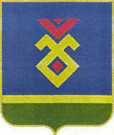 СОВЕТ СЕЛЬСКОГО ПОСЕЛЕНИЯУЛУ-ТЕЛЯКСКИЙ СЕЛЬСОВЕТ   МУНИЦИПАЛЬНОГО РАЙОНА ИГЛИНСКИЙ РАЙОН
РЕСПУБЛИКИ  БАШКОРТОСТАН(УЛУ-ТЕЛЯКСКИЙ СЕЛЬСОВЕТ   ИГЛИНСКОГО РАЙОНАРЕСПУБЛИКИ  БАШКОРТОСТАН